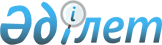 Бурабай аудандық мәслихаттың кейбір шешімдеріне толықтырулар енгізу туралы
					
			Күшін жойған
			
			
		
					Ақмола облысы Бурабай аудандық мәслихатының 2016 жылғы 9 желтоқсандағы № 6С-9/6 шешімі. Ақмола облысының Әділет департаментінде 2016 жылғы 22 желтоқсанда № 5626 болып тіркелді. Күші жойылды - Ақмола облысы Бурабай аудандық мәслихатының 2020 жылғы 25 ақпандағы № 6С-56/3 шешімімен
      Ескерту. Күші жойылды - Ақмола облысы Бурабай аудандық мәслихатының 25.02.2020 № 6С-56/3 (ресми жарияланған күнінен бастап қолданысқа енгізіледі) шешімімен.

      РҚАО-ның ескертпесі.

      Құжаттың мәтінінде түпнұсқаның пунктуациясы мен орфографиясы сақталған.

      "Қазақстан Республикасындағы жергілікті мемлекеттік басқару және өзін-өзі басқару туралы" Қазақстан Республикасының 2001 жылғы 23 қаңтардағы Заңының 6 бабына, "Құқықтық актілер туралы" Қазақстан Республикасының 2016 жылғы 6 сәуірдегі Заңының 26 бабына сәйкес, Бурабай аудандық мәслихаты ШЕШІМ ҚАБЫЛДАДЫ:

      1. Бурабай аудандық мәслихаттың кейбір шешімдеріне осы шешімнің қосымшасына сәйкес толықтырулар енгізілсін.

      2. Осы шешім Ақмола облысының Әділет департаментінде мемлекеттік тіркелген күнінен бастап күшіне енеді және ресми жарияланған күнінен бастап қолданысқа енгізіледі.
      "КЕЛІСІЛДІ"
      9 желтоқсан 2016 жыл Бурабай аудандық мәслихаттың кейбір шешімдеріне енгізілетін
толықтырулардың тізбесі
      Ескерту. Қосымшаға өзгеріс енгізілді - Ақмола облысы Бурабай аудандық мәслихатының 14.02.2017 № 6С-12/5 (ресми жарияланған күнінен бастап қолданысқа енгізіледі) шешімімен.

      1. "Бурабай ауданында тұратын аз қамтылған отбасыларға (азаматтарға), тұрғын үй көмегін көрсетудің тәртібі мен мөлшерін айқындау туралы" Бурабай аудандық мәслихаттың 2015 жылғы 24 шілдедегі № 5С-44/2 (Нормативтік құқықтық актілерді мемлекеттік тіркеу тізілімінде № 4944 болып тіркелген, 2015 жылғы 3 қыркүйекте аудандық "Бурабай" және "Луч" газеттерінде жарияланған) шешімінде:

      1) аталған шешімнің кіріспесі:

      мемлекеттік тілде "2015 жылғы 9 сәуірдегі № 319" сөздерінен кейін "(Нормативтік құқықтық актілерді мемлекеттік тіркеу тізілімінде 2015 жылғы 12 мамырда № 11015 болып тіркелген)" сөздерімен толықтырылсын;

      орыс тілінде "Об утверждении стандартов государственных услуг в сфере жилищно-коммунального хозяйства" сөздерінен кейін "(зарегистрировано в Реестре государственной регистрации нормативных правовых актов 12 мая 2015 года № 11015)" сөздерімен толықтырылсын.

      2) аталған шешімнің қосымшасындағы 2 тармақ:

      мемлекеттік тілде "2015 жылғы 9 сәуірдегі № 319" сөздерінен кейін "(Нормативтік құқықтық актілерді мемлекеттік тіркеу тізілімінде 2015 жылғы 12 мамырда № 11015 болып тіркелген)" сөздерімен толықтырылсын;

      орыс тілінде "Об утверждении стандартов государственных услуг в сфере жилищно-коммунального хозяйства" сөздерінен кейін "(зарегистрировано в Реестре государственной регистрации нормативных правовых актов 12 мая 2015 года № 11015)" сөздерімен толықтырылсын.

      2. "Бурабай аудандық мәслихаттың 2015 жылғы 24 шілдедегі № 5С-44/2 "Бурабай ауданында тұратын аз қамтылған отбасыларға (азаматтарға), тұрғын үй көмегін көрсетудің тәртібі мен мөлшерін айқындау туралы" шешіміне өзгеріс енгізу туралы" Бурабай аудандық мәслихаттың 2016 жылғы 12 мамырдағы № 6С-2/4 (Нормативтік құқықтық актілерді мемлекеттік тіркеу тізілімінде № 5397 болып тіркелген, 2016 жылғы 16 маусымда аудандық "Бурабай" және "Луч" газеттерінде жарияланған) шешімінде:

      1) аталған шешімнің кіріспесі:

      мемлекеттік тілде "2015 жылғы 9 сәуірдегі № 319" сөздерінен кейін "(Нормативтік құқықтық актілерді мемлекеттік тіркеу тізілімінде 2015 жылғы 12 мамырда № 11015 болып тіркелген)" сөздерімен толықтырылсын;

      орыс тілінде "Об утверждении стандартов государственных услуг в сфере жилищно-коммунального хозяйства" сөздерінен кейін "(зарегистрировано в Реестре государственной регистрации нормативных правовых актов 12 мая 2015 года № 11015)" сөздерімен толықтырылсын.

      2) аталған шешімнің 1 тармағының 3 азат жолы:

      мемлекеттік тілде "2015 жылғы 9 сәуірдегі № 319" сөздерінен кейін "(Нормативтік құқықтық актілерді мемлекеттік тіркеу тізілімінде 2015 жылғы 12 мамырда № 11015 болып тіркелген)" сөздерімен толықтырылсын;

      орыс тілінде "Об утверждении стандартов государственных услуг в сфере жилищно-коммунального хозяйства" сөздерінен кейін "(зарегистрировано в Реестре государственной регистрации нормативных правовых актов 12 мая 2015 года № 11015)" сөздерімен толықтырылсын.

      3. Алынып тасталды - Ақмола облысы Бурабай аудандық мәслихатының 14.02.2017 № 6С-12/5 (ресми жарияланған күнінен бастап қолданысқа енгізіледі) шешімімен.
					© 2012. Қазақстан Республикасы Әділет министрлігінің «Қазақстан Республикасының Заңнама және құқықтық ақпарат институты» ШЖҚ РМК
				
      Аудандық мәслихаттың
ІХ (кезектен тыс) сессияның
төрайымы

Қ.Өміртаева

      Аудандық мәслихаттың
хатшысы

Ө.Бейсенов

      Бурабай ауданының әкімі

Т.Ташмағамбетов
Бурабай аудандық
мәслихаттың
2016 жылғы 9 желтоқсандағы
№ 6С-9/6 шешіміне
қосымша